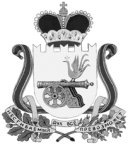 СОВЕТ ДЕПУТАТОВ ВЯЗЕМСКОГО ГОРОДСКОГО ПОСЕЛЕНИЯ ВЯЗЕМСКОГО РАЙОНА СМОЛЕНСКОЙ ОБЛАСТИРЕШЕНИЕот 25.12.2017 № 89В соответствии с Гражданским кодексом Российской Федерации, Федеральным законом от 06.10.2003 № 131-ФЗ «Об общих принципах организации местного самоуправления в Российской Федерации», Федеральным законом от 26.07.2006 № 135-ФЗ «О защите  конкуренции», руководствуясь Положением  о порядке управления и распоряжения имуществом, находящимся в муниципальной собственности Вяземского городского поселения Вяземского района Смоленской области, утвержденным решением Совета депутатов Вяземского городского поселения Вяземского района Смоленской области от 21.10.2014 № 88 (в редакции решения Совета депутатов Вяземского городского поселения Вяземского района Смоленской области от 21.04.2015 № 22), Уставом Вяземского городского поселения Вяземского района Смоленской области, рассмотрев обращение Главы муниципального образования «Вяземский район» Смоленской области от 01.12.2017 № 4993/02-17, Совет депутатов Вяземского городского поселения Вяземского района Смоленской области  РЕШИЛ:1. Согласовать Администрации муниципального образования «Вяземский район» Смоленской области уменьшение размера  арендной платы в сумме до 5 929 262,29 руб. (пять миллионов девятьсот двадцать девять тысяч двести шестьдесят два рубля 29 коп.), что составляет до 99% от годовой арендной платы за 2017 год для ООО «Смоленскрегионтеплоэнерго» по договору аренды от 23.11.2011 № 63 объектов коммунальной инфраструктуры, находящихся в муниципальной собственности Вяземского городского поселения Вяземского района Смоленской области, за произведенные неотъемлемые улучшения арендованного имущества, которые не подлежат возмещению по окончании срока аренды:- техническое перевооружение опасного производственного объекта системы теплоснабжения г. Вязьмы.2. Опубликовать настоящее решение в газете «Мой город - Вязьма» и электронном периодическом издании «Мой город – Вязьма.ru» (MGORV.RU).Глава муниципального образованияВяземского городского поселения Вяземского района Смоленской области                                           А.А. ГригорьевО согласовании уменьшения арендной платы за использование муниципального имущества Вяземского городского поселения Вяземского района Смоленской области 